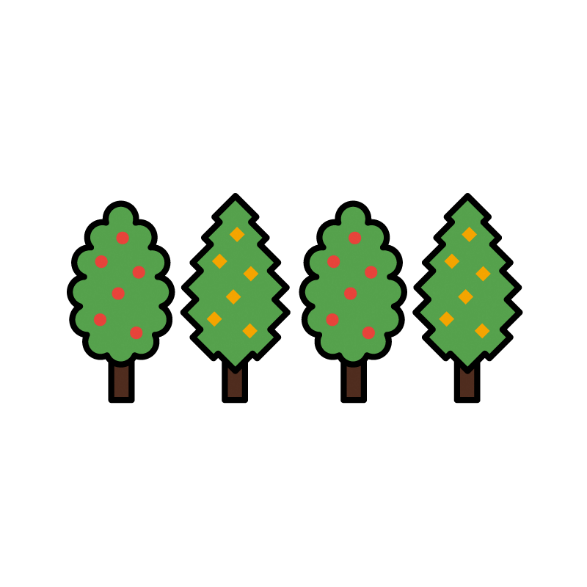 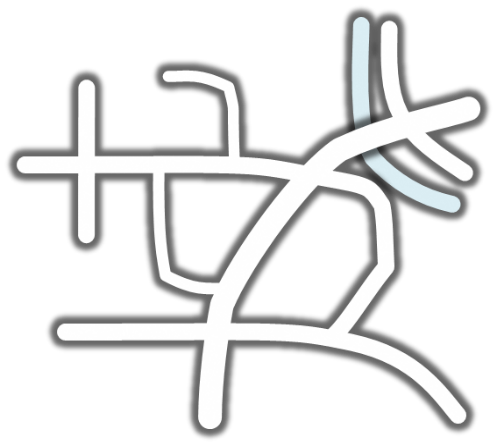 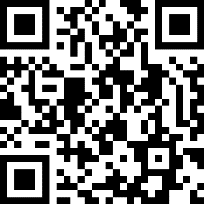 名　　前ふりがなふりがなふりがな名　　前住　　所〒〒〒電話番号FAXE-mail所属団体